HandiChild : Technical Service SpecificationsHistorique des révisionsJMI : 	Julien MispelaereBST :	Bart StevensMBU : Marylène BurvenichJPR :	Jimmy PraetLVDC: Lies VandecasteeleTLA : Thierry LambertDocuments connexesIndexHandiChild : Technical Service Specifications	1Historique des révisions	1Documents connexes	1Index	3Acronymes	31	Objectif du document	42	Vue d’ensemble des services	42.1	Context	42.2	Fonctionnement général	42.2.1	Diagramme de collaboration	42.2.2	Diagramme d’activités	52.3	Intégration	92.3.1	Budget des soins pour personnes en grande dépendance de soins	9BCSS	9VSB	92.3.2	Budget de soutien de base (BOB)	9BCSS	9VSB	93	Description des messages échangés	104	Protocole du service	104.1	Vue d’ensemble des échanges de fichiers	114.2	Contenu du voucher	135	Description des messages échangés	145.1	XSD	146	Disponibilité et performance	177	Open issues	188	Annexe	18AcronymesBCSS	 : Banque Carrefour de Sécurité Sociale  NISS	 : Numéro d’Identification de Sécurité Sociale FOD SZ : FOD Sociale Zekerheid - SPF Sécurité socialeOrint vzw - asbl: Interregionaal orgaan voor de gezinsbijslag - Organe interrégional pour les prestations familialesVSB : Vlaamse Sociale BeschermingBOB : Basisondersteuningsbudget – Budget de soutien de baseVDI: Vlaamse dienstenintegratorOpgroeien: Vlaams Agentschap Opgroeien regieObjectif du documentCe document décrit les spécificités techniques et les échanges d’informations entre les acteurs du projet « HandiChild ».Vue d’ensemble des servicesContextAutomatiser la communication des attestations d'enfants handicapés pour VSB. (voir PID pour plus de détails)Fonctionnement généralDiagramme de collaborationLe FOD SZ (DGPH) ouOpgroeien: envoie à la BCSS les attestations A652. L’échange entre Opgroeien et la BCSS passe via l’intégrateur de service VDI. (1)La BCSS : Distribue les attestations aux destinataires après contrôle (3) et envoie un message contenant le statut de chaque attestation (accepté, refusé + code erreur) au FOD SZ et Opgroeien (1). Les attestations de FOD SZ sont aussi distribuées à Opgroeien.Plateforme digitale VSB : Distribue les attestations à la caisse soins (Zorgkas) à laquelle le NISS de l’enfant handicapée est inscrit pour le budget des soins pour personnes en grande dépendance de soins ou le budget de soutien de base (basisondersteuningsbudget). L’attestation est distribuée à l’agence VSB si le NISS n’est pas connu ou n’est pas inscrit chez une caisse soins (Zorgkas) (2).L’agence VSB et la caisse soins (Zorgkas) : ils traitent les mutations, attribuent les droits correspondants et gèrent les intégrations à la BCSS (4). Diagramme d’activitésGlobal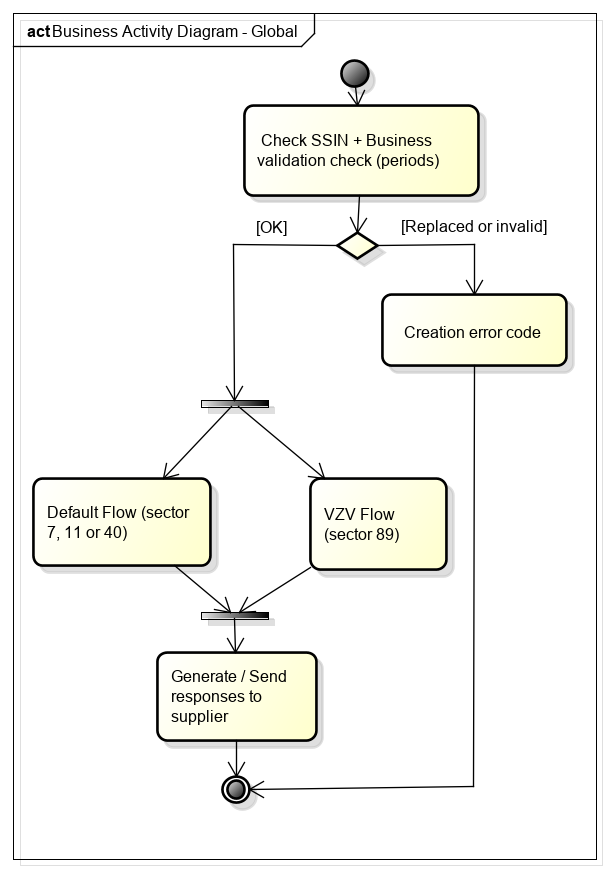 Remarque : si le SSIN est annulé, le traitement se poursuit normalement.VZV Flow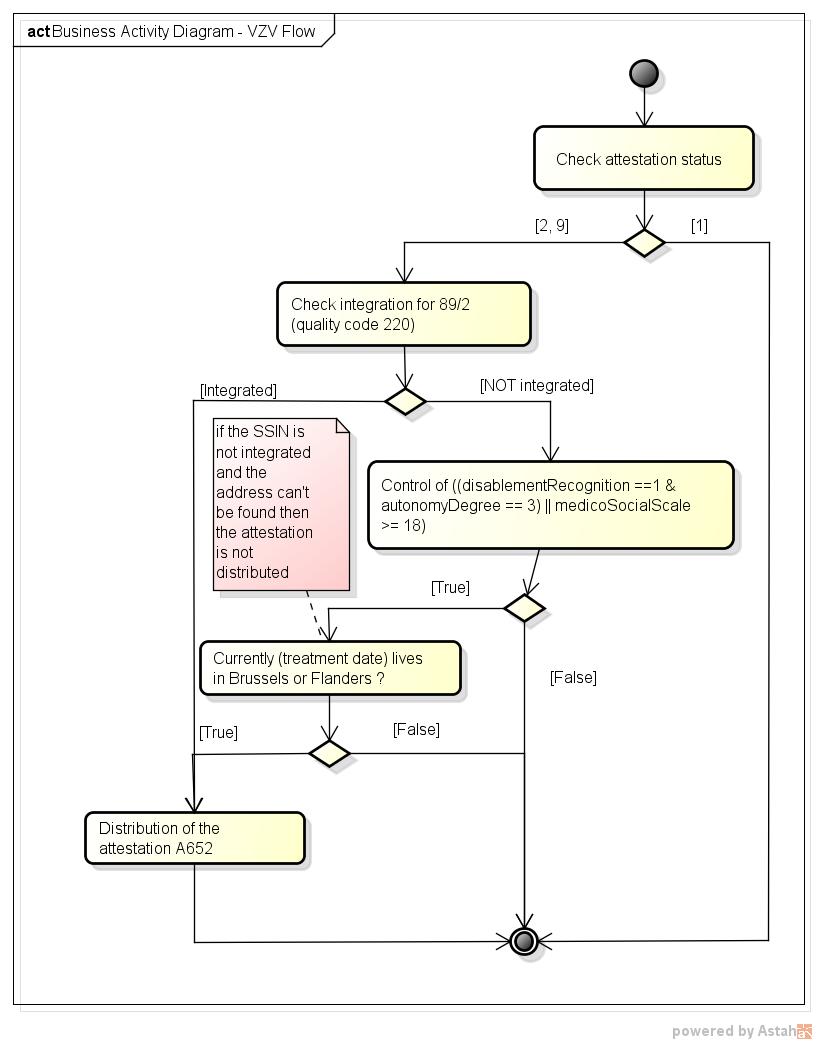 Remarque : si le NISS est annulé, il n’est pas possible de trouver l’adresse et donc l’attestation ne sera pas envoyée à VSB, sauf si le NISS était déjà intégré au moment du traitement. Si le NISS est un numéro bis ou un numéro radié, l’adresse ne sera pas recherchée. Dans le cas d’un numéro radié cela ne posera pas de problème puisque la personne n’est plus domiciliée en Belgique.Default flow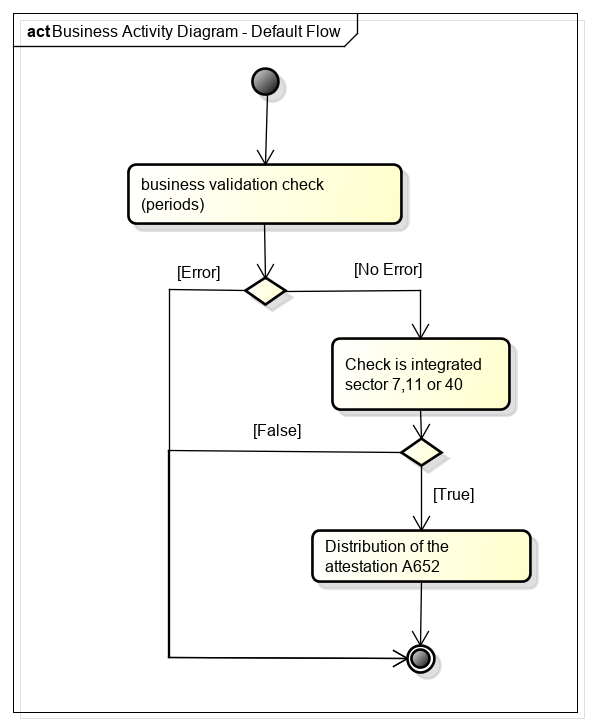 BOB 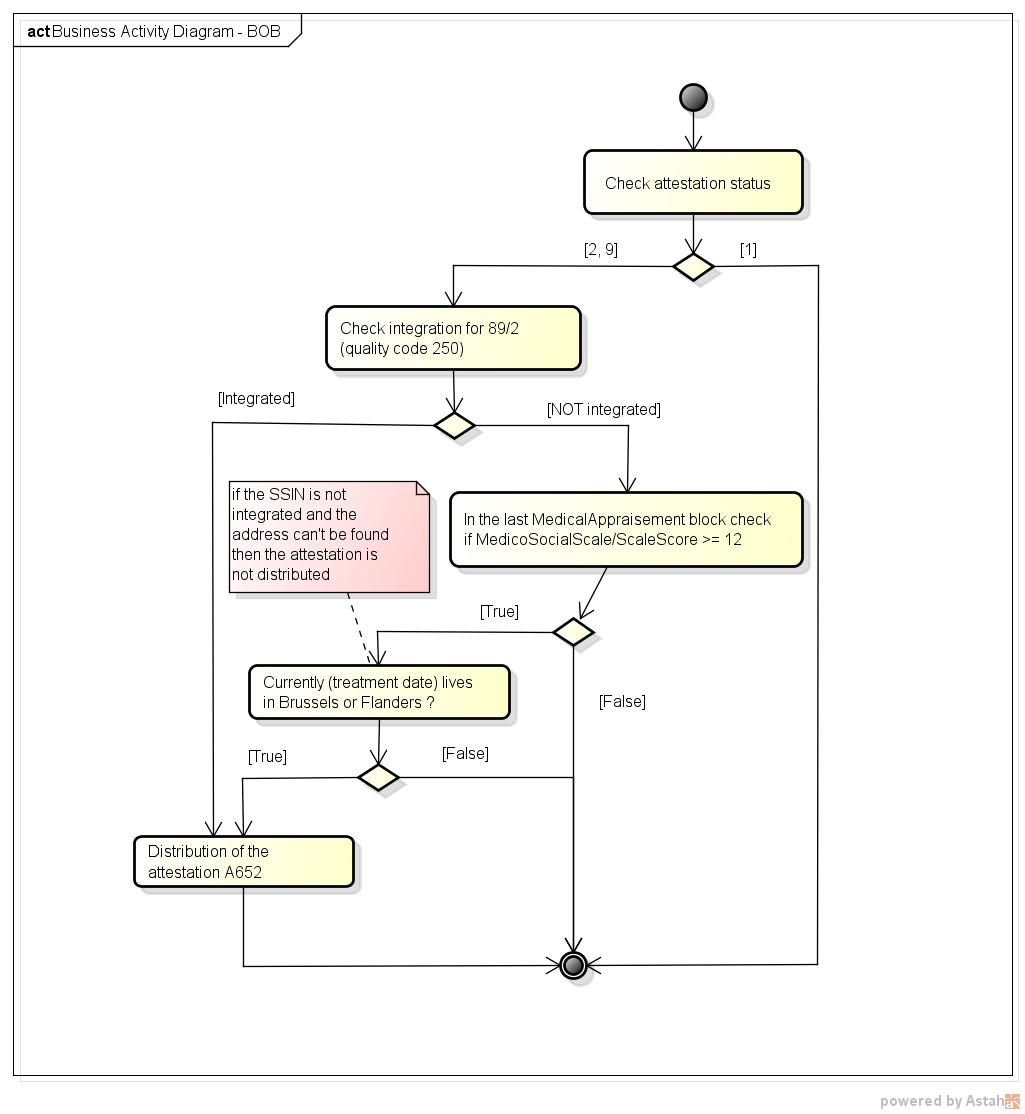 Remarque : si le NISS est annulé, il n’est pas possible de trouver l’adresse et donc l’attestation ne sera pas envoyée à VSB, sauf si le NISS était déjà intégré au moment du traitement.Si le NISS est un numéro bis ou un numéro radié, l’adresse ne sera pas recherchée. Dans le cas d’un numéro radié cela ne posera pas de problème puisque la personne n’est plus domiciliée en Belgique.IntégrationBudget des soins pour personnes en grande dépendance de soins  BCSSVérification si le NISS est intégré pour le secteur 89 avec le code qualité 220. Le message est envoyé si la période du message coïncide avec la période d’intégration.VSB VSB va gérer les intégrations et suivra les règles suivantes :Intégration des NISS par VSB s’il remplit les critères. L’intégration se fera comme suit : date de début = au premier janvier de l'année de la date de réception de l’attestation et sans date fin. VSB clôture l’intégration, avec la date de réception comme date de fin, pour des NISS dont le statut contenu dans l’attestation (« attestationStatus ») est égale à 9. VSB clôture l’intégration des NISS ne remplissant plus les critères (exemple : un changement d’adresse vers la Wallonie ou disablementRecognition == 0, …). La date de réception de l’attestation est utilisée comme date de fin. VSB clôture l’intégration si la personne atteint l’âge de 21 ans Budget de soutien de base (BOB) BCSSVérification si le NISS est intégré pour le secteur 89 avec le code qualité 250. Le message est envoyé si la période du message coïncide avec la période d’intégration.VSB VSB va gérer les intégrations et suivra les règles suivantes :Intégration des NISS par VSB s’il remplit les critères. L’intégration se fera comme suit : date de début = 1er janvier de l'année. VSB clôture l’intégration des NISS ne remplissant plus les critères (exemple : une nouvelle attestation avec ScaleScore=9, …). Lorsqu’une personne change d’adresse et  n’habite plus en Flandres ou à Bruxelles, l’intégration n’est pas clôturée mais cette personne ne recevra plus de budget de soutien de base.Quand la personne atteint l’âge de 21 ans les notifications pour VSB seront envoyées par l’application CareNeeds de la BCSS (si la personne a droit sur le budget de soutien de base). Les notifications ne seront donc plus envoyées par HandiChild. VSB fera le nécessaire pour que cette transition soit transparente pour la personne handicapée et que l’intégration dans le répertoire des références de la BCSS sera mise à jour si nécessaire (soit l’intégration restera inchangée, soit l’intégration devra être prolongée ou clôturée).Description des messages échangésEntre le fournisseur et la BCSS les informations devant être échangées sont :La requête contient les attestions en format A1.La réponse contiendra pour chaque attestation un status indiquant l’état du traitement.Entre la BCSS et les clients, les informations devant être échangées sont:	La notification des attestations A652, contenant les identifications des partenaires, le legalContext et la liste attestations A652. Le NIC, Orint et Opgroeien reçoivent leurs attestions en format A1.  L’agence VSB et la caisse soins reçoivent leurs attestations en format XML via la plateforme digitale VSB. Protocole du serviceLa communication entre la BCSS et les clients s’effectueront via des fichiers de batch avec un message en langage XML, accompagné d’un voucher comme décrit dans le document ‘Lot de messages’ (LDM). Ces documents descriptifs se trouvent sur le site web de la BCSS.Description du message: voir document repris en [2]Description de la structure du voucher : voir document repris en [3] Vue d’ensemble des échanges de fichiersLes fichiers seront échangés via les serveurs FTP. Le tableau ci-dessous spécifie les répertoires et les serveurs FTP par partenaire pour les fichiers d’entrée et de sortie.Dans le format des noms de fichiers décrits ci-dessus, les éléments suivants sont utilisés : env: Environnement dans lequel le fichier doit être traité:t: testa: acceptationp: production,direction: Sens du transfert de fichiers en fonction du partenaire de la BCSS:f: fromt: toorgType: Définit l’institution (2 possibilités)s: en utilisant le code secteur et le type d’institutione: en utilisant le code BCE pour l’institution en dehors de la sécurité sociale (non utilisé dans ce projet)org:code secteur et type d’institution: sera par exemple ‘089002’ uniqID: Un identifiant unique. Dans le nom de fichier des vouchers, l’id sera unique pour chaque voucher délivré au destinataire. La valeur correspond à celle du champ uniqueIdentifier dans le voucher. La numérotation des fichiers délivrés reste indépendante de celle du voucher..ext:L’extension dépend du type de compression du fichier. La BCSS utilise habituellement la compression gzip et utilisera donc généralement l’extension ‘.gz’. Pour les fichiers d’entrée et de sortie, d’autres types d’extension peuvent être utilisés tels que ‘.zip’.Contenu du voucherDescription des messages échangésXSDRequestMessage A1 A652Notification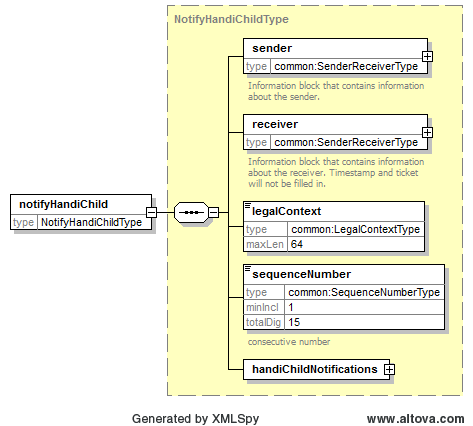 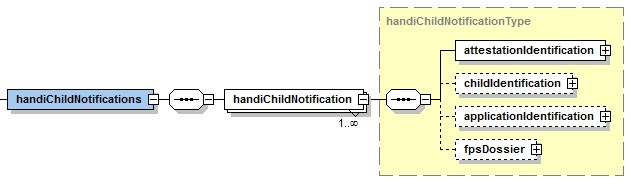 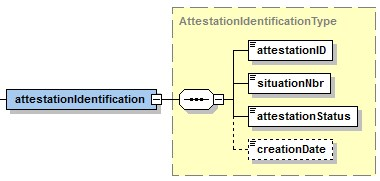 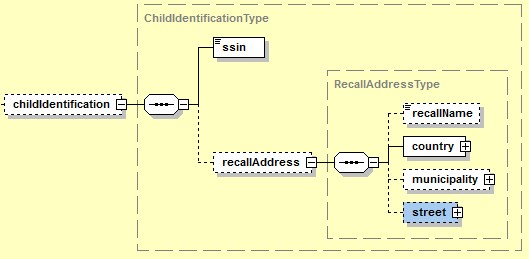 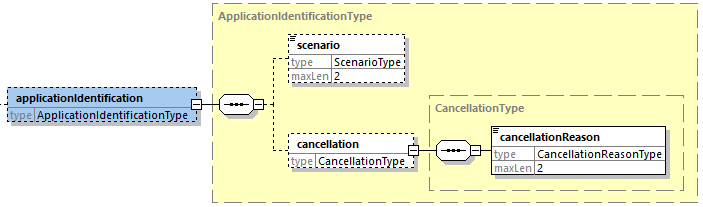 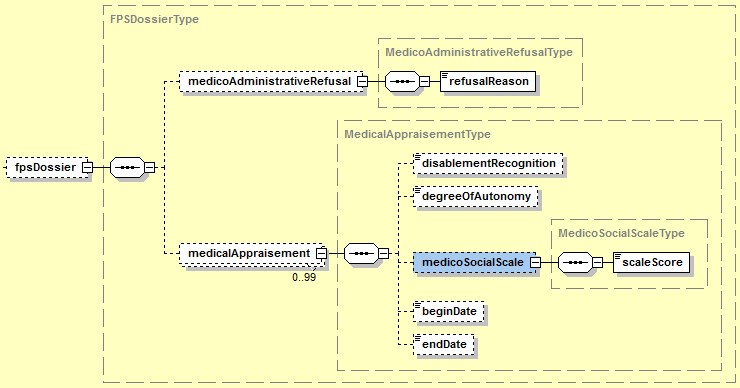 Disponibilité et performanceLe temps de traitement standard de la BCSS qui s’applique aux fichiers batchFréquence: journalière.Open issuesAnnexeLa liste des codes NIS pour Bruxelles:	21001=Anderlecht, Anderlecht	21002=Auderghem, Oudergem	21003=Berchem-Sainte-Agathe, Sint-Agatha-Berchem	21004=Bruxelles, Brussel	21005=Etterbeek, Etterbeek	21006=Evere, Evere	21007=Forest, Vorst	21008=Ganshoren, Ganshoren	21009=Ixelles, Elsene	21010=Jette, Jette	21011=Koekelberg, Koekelberg	21012=Molenbeek-Saint-Jean, Sint-Jans-Molenbeek	21013=Saint-Gilles,	Sint-Gillis	21014=Saint-Josse-ten-Noode, Sint-Joost-ten-Node	21015=Schaerbeek, Schaarbeek	21016=Uccle, Ukkel	21017=Watermael-Boitsfort, Watermaal-Bosvoorde	21018=Woluwe-Saint-Lambert, Sint-Lambrechts-Woluwe	21019=Woluwe-Saint-Pierre, Sint-Pieters-WoluweDateVersionDescriptionAuthor14/01/20150.1Version InitialeCBSS JMI06/02/20151.0Version à distribuerCBSS JMI19/02/20151.1Modification NISS annulé, attestationStatus & changement de l’operation codeCBSS JMI/BST20/05/20151.2Modification : utilisation du dernier block MedicalAppraisementCBSS MBU29/06/20151.3Agentschap Vlaamse Sociale Bescherming (voorheen: Vlaams Zorgfonds) zou de leeftijd moeten controlerenCBSS BST17/07/20151.4Correctie versie PID. CBSS BST20/01/20161.5Berichten met attestationStatus = 1 worden niet meer gerouteerd naar het Agentschap Vlaamse Sociale Bescherming CBSS JPR20/01/20161.6Toevoeging sequenceNumberCBSS JPR04/04/20161.7Controle van attestationStatus = 1 gebeurt op basis van de payload vanaf nu en niet langer op basis van het slagen stroom veld uit de A1 prefixCBSS BST17/05/20171.8Modification suite à l’ajout de BOBCBSS MBU, BST24/05/20171.9Modification suite au remarques de VSBCBSS MBU, BST28/07/20172.5Ajout d’une remarque pour les NISS qui sont des numéros BIS ou des numéros radiés.CBSS MBU, BST08/07/20192.6Ajout du nouveau fournisseur Opgroeien (avant: “Kind en Gezin”)CBSS BST24/09/20212.7[CR202100285] Handichild voor VSB uitbreiden met zone scenarioCBSS BST11/10/20212.8Actualisering terminologieLVDC08/02/20222.9[CR202200041]extra waarde voor MedicoAdministrativeRefusal via het formulier A652,M met authentieke bron Opgroeien regieCBSS TLADocumentAuthor PID HandichildNotifications VSBLies Vandecasteele (na overleg met Sante Broccolo)Beschrijving batchuitwisselingen “Set van berichten” (‘LDM’)http://www.ksz-bcss.fgov.be/binaries/documentation/nl/documentation/general/10soa_lotdemessages_nl.pdfStructuur voucherbestandhttp://www.bcss.fgov.be/binaries/documentation/nl/documentation/general/lotpackagevoucher_20090716.xsdKSZAlgemene documentatie over de berichtdefinities van KSZhttp://www.ksz.fgov.be/binaries/documentation/nl/documentation/general/cbss_service_definition_nl.pdfKSZpartnerKSZ -> VSBServer de fichiersISS FTPRépertoire des fichiersBCSSKSZ-VSBFichier voucher<env><direction><orgType><org>-xml-d<yyyyMMdd>u<uniqID>voucher.xmlVoorbeeld :pts089002-xml-d20140114uHaChiNoti0000000123voucher.xmlCompression du fichier de donnéesGzipFichier de données<env><direction><orgType><org>-xml-d<yyyyMMdd>u<uniqID>.xml[.ext]L’uniqID doit être unique et composé de “ HaChiNoti” + n(10)  (qui est augmenté de 1 pour chaque fichier avec applicationType HandiChild et operationCode notifyHandiChild).exemple: pts089002-xml-d20140301u HaChiNoti0000000001.xml.gzBCSS -> VSBuniqueIdentifierUn id unique ayant le format suivant et commençant à 1 ‘HaChiNoti0000000001’ et incrémenté de 1 pour chaque voucher avec applicationCode HandiChild et operationCode notifyHandiChild. C’est le même uniqueIdentifier que dans le nom du voucher.mileStoneDate à laquelle le voucher a été créeAuthorsector 25 en institution 0Addresseesector 89 en institution 2applicationCodeHandiChildoperationCodenotifyHandiChildfileSequenceNumber/EncodingUTF8messageStructurepatternLength/minLength/maxLength/SyntaxXMLIntegrity   integrityMethodMD5   ValueLe checksum MD5 du fichier non compressésenderBloc d’information contenant les informations de l’expéditeurreceiverBloc d’information contenant les informations de destinatairelegalContextContexte légal. Aura la valeur : - soit « VZV:HANDI_CHILD »- soit « VSB:BOB »sequenceNumberNuméro consécutif.Lors de services de notification en batch, l’ordre des messages est souvent important. Dans ce cas, un élément sequenceNumber est prévu dans la définition de message.Le numéro d’ordre est croissant et continu, de sorte que les messages puissent être mis dans le bon ordre et que des messages manquants puissent être détectés. Cette valeur n’est pas valable à travers les différents services, mais uniquement au sein d’un même service et d’une opération. Ce numéro sera identique au numéro dans l’ID unique du nom du fichier.handiChildNotificationsBloc contenant les notifications HandiChildattestationIdentificationCertificat d'identificationchildIdentificationIdentification des enfantsapplicationIdentificationCertificat d'identificationfpsDossierDossier du FOD SZattestationIDValeur unique de l’attestation venant de l’expéditeursituationNbrChangement de statut ou le numéro de version du certificat : 00attestationStatus2 = constatation médicale9 = refuscreationDateYYYY-MM-DD = date de l'envoi du certificatssinNISS de l'enfant handicapérecallAddressNom et adresse de l'enfant peuvent être renseignés. L’élément  « recallName »  sera rempli que si l’adresse est différente de celle du Registre national.scenarioType de demande. Les valeurs possibles:00 = aanvraag door FOD SZ (wordt niet toegepast maar juridisch voorzien)01 = eerste aanvraag02 = ambtshalve herziening03 = aanvraag door KBF04 = herziening op vraag van de ouders of derden05 = Europees formulier10 = ambtshalve verlengingcancellationRaison de l’annulationcancellationReason01 Mauvais NISS02 Mauvaise période03 Mauvaise décision04 Mauvais type de demande05 AutresrefusalReasonRejet médicale administratif1 - Aucune information médicale supplémentaire des parents2 - Ne pas montrer pour la recherche médicale3 - renonciation volontaire de la Demande par l'intéressé4 - Départ à l'Etranger pour plus 3 mois5- Dossier incomplet reçu de la part des parents. Formulaire médical manquant6- Refus administratif en raison d'un jugementdisablementRecognitionInadaptation (ci-dessus > = 66%)- 1 = Oui- 0 = NondegreeOfAutonomyDegré d'autonomie.Valeurs :- Catégorie 1 = 0 à 3 points- Catégorie 2 = 4 à 6 points- Catégorie 3 = 7 à 9 pointsscaleScoreTotal des points (= P1 + P2 + P3) sur l'échelle médico-socialbeginDateDate de début de la période visée de l'établissement médical (YYYY-MM-DD)endDateDate de fin de la période pour laquelle est l’établissement médical (YYYY-MM-DD)Issue descriptionAssigned toEst-ce que VZF devra vérifier le contenu du champ attestationStatus ?BCSSEst-ce que le bloc FPSDossier/MedicalAppraisement sera présent dans les messages A652 pour des attestations avec AttestationStatus <> 2 ? Si non, le VZF ne devrait probablement pas vérifier le champ attestationStatus explicitement, mais pourrait simplement vérifier si le bloc fpsDossier/medicalAppraisement est présent.BCSS/DGPH